				บันทึกข้อความ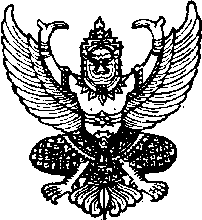 ส่วนราชการ .................................................................................................................................................	ที่ ..................................................	วันที่    .....................................................................................เรื่อง   ชี้แจงการไม่เข้าประชุมรวมพลังครูมุกดาหาร ตั้งปณิธานขับเคลื่อนคุณภาพการศึกษาเรียน    ผู้อำนวยการโรงเรียน............................................................................	ข้าพเจ้า...................................................................ตำแหน่ง..............................................................ไม่ได้เข้าประชุมรวมพลังครูมุกดาหาร ตั้งปณิธานขับเคลื่อนคุณภาพการศึกษา  เมื่อวันที่ 30 ตุลาคม 2559          ณ โรงแรมมุกดาหารแกรนด์ โฮเทล  จังหวัดมุกดาหาร  ด้วยสาเหตุ คือ.............................................................................................................................................................................................................................................................................................................................................................................................................ทั้งนี้ได้แนบพยานหลักฐานมาด้วย คือ ...............................................................................................................................................................................................................................................................................................................................................     จำนวน     ฉบับจึงเรียนมาเพื่อโปรดพิจารณา				ลงชื่อ				        (...........................................................................)			ตำแหน่ง.........................................................................................................ความเห็นของผู้บริหารโรงเรียนเรียน  ผู้อำนวยการสำนักงานเขตพื้นที่การศึกษาประถมศึกษามุกดาหาร	.......................................................................................................................................................................................................................................................................................................................................จึงเรียนมาเพื่อโปรดพิจารณา				ลงชื่อ				        (...........................................................................)			ผู้บริหารโรงเรียน......................................................................................คำสั่งของ ผอ.สพป.มุกดาหาร.............................................................................................................................................................ลงชื่อ				        (...........................................................................)				ผู้อำนวยการสำนักงานเขตพื้นที่การศึกษาประถมศึกษามุกดาหาร